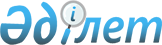 Жақсы аудандық мәслихатының 2009 жылғы 23 желтоқсандағы № С-23-2 "2010-2012 жылдарға арналған Жақсы ауданының бюджеті туралы" шешіміне өзгерістер енгізу туралыАқмола облысы Жақсы аудандық мәслихатының 2010 жылғы 22 шілдедегі № С-27-4 шешімі. Ақмола облысы Жақсы ауданының Әділет басқармасында 2010 жылғы 18 тамыздағы № 1-13-116 тіркелді

      2008 жылғы 4 желтоқсандағы Қазақстан Республикасының Бюджет Кодексінің 106 бабындағы 2 тармағының 4 тармақшасына, 2001 жылғы 23 қаңтардағы Қазақстан Республикасының «Қазақстан Республикасындағы жергілікті мемлекеттік басқару және өзін-өзі басқару туралы» Заңының 6 бабына сәйкес, Жақсы аудандық мәслихаты ШЕШІМ ЕТТІ:



      1. Жақсы аудандық мәслихатының «2010-2012 жылдарға арналған Жақсы ауданының бюджеті туралы» 2009 жылғы 23 желтоқсандағы № С-23-2 шешіміне өзгерістер енгізу туралы (нормативтік құқықтық актілерді мемлекеттік тіркеу Тізілімінде № 1-13-102 тіркелген, 2010 жылғы 29 қаңтарда аудандық «Жақсы жаршысы» газетінде жарияланған) шешіміне келесі өзгерістер енгізілсін:



      1 тармақта:

      1-тармақшада:

      «2001612» сандары «2003159» сандарына ауыстырылсын;

      «1748955» сандары «1750502» сандарына ауыстырылсын;

      2-тармақшада:

      «2062663,9» сандары «2064210,9» сандарына ауыстырылсын;



      7 тармақта:

      «4567» сандары «4604» сандарына ауыстырылсын;

      «4388» сандары «4425 » сандарына ауыстырылсын;



      13 тармақта:

      «4453» сандары «5963» сандарына ауыстырылсын;

      «3167» сандары «3153 » сандарына ауыстырылсын;

      «777» сандары «2301» сандарына ауыстырылсын;



      2. Жақсы аудандық мәслихатының 2009 жылғы 23 желтоқсандағы № С-23-2 «2010-2012 жылдарға арналған Жақсы ауданының бюджеті туралы» (нормативтік құқықтық актілерді мемлекеттік тіркеу Тізілімінде № 1-13-102 тіркелген, 2010 жылғы 29 қаңтарда аудандық «Жақсы жаршысы» газетінде жарияланған) шешімінің 1 қосымшасы осы шешімнің 1 қосымшасына сәйкес жаңа редакцияда баяндалсын.



      3. Осы шешім Жақсы ауданының Әділет басқармасында мемлекеттік тіркеуден өткен күнінен бастап күшіне енеді және 2010 жылдың 1 қаңтарынан бастап қолданысқа енгізіледі.      Жақсы аудандық

      мәслихат сессиясының

      төрағасы                                   В.Гертнер      Жақсы аудандық

      мәслихатының хатшысы                       Б.Жанәділов      КЕЛІСІЛГЕН      Жақсы ауданы әкімінің

      міндетін атқарушы                          С.Өтешев      «Жақсы ауданының экономика

      және бюджеттік жоспарлау

      бөлімі» мемлекеттік мекемесі

      бастығының орынбасары                      В.Яровая

Жақсы аудандық мәслихатының

2010 жылғы 22 шілдедегі № С-27-4

"2010-2012 жылдарына арналған Жақсы ауданының

бюджеті туралы" шешіміне 1 қосымша

Жақсы аудандық мәслихатының

2009 жылғы 23 желтоқсандағы № С-23-2

"2010-2012 жылдарға арналған Жақсы ауданының

бюджеті туралы" шешіміне 1 қосымша
					© 2012. Қазақстан Республикасы Әділет министрлігінің «Қазақстан Республикасының Заңнама және құқықтық ақпарат институты» ШЖҚ РМК
				СанаттарСанаттарСанаттарСанаттар2010 жылға бекітілгеназайтукөбейту2010 нақтылау бюджетіСыныптарСыныптарСыныптар2010 жылға бекітілгеназайтукөбейту2010 нақтылау бюджетіСыныпшаСыныпша2010 жылға бекітілгеназайтукөбейту2010 нақтылау бюджетіI. КІРІСТЕР200161214156120031591Салықтық түсімдер2367060023670601Табыс салығы620762072Жеке табыс салығы6207620703Әлеуметтік салық112545001125451Әлеуметтік салық112545011254504Меншікке салынатын салық106856001068561Мүлікке салынатын салық77343773433Жер салығы405140514Көлік құралдарына салынатын салық17317173175Бірыңғай жер салығы8145814505Тауарларға, жұмыстарға және қызметтерге салынатын iшкi салықтар94760094762Акциздер5405403Табиғи және басқа да ресурстарды пайдаланғаны үшін алынатын алым527352734Кәсіпкерлік және кәсіби қызметті жүргізгені үшін алынатын алым3663366308Заңдық мәнді іс-әрекеттерді жасағаны және (немесе) құжаттар бергені үшін оған уәкілеттігі бар мемлекеттік органдар немесе лауазымды адамдар алатын міндетті төлемдер16220016221Мемлекеттік бажы162216222Салықтық емес түсімдер782900782901Мемлекеттік меншігінен түсетін түсімдер439004391Мемлекеттік кәсіпорындардың таза кірісі бөлігіндегі түсімдер72723Мемлекет меншігіндегі акциялардың мемлекеттік пакетіне дивидендтер14145Мемлекет меншігіндегі мүлікті жалға беруден түсетін кірістер35335302Мемлекеттік бюджеттен қаржыландырылатын мемлекеттік мекемелердің тауарларды (жұмыстарды, қызметтерді) өткізуінен түсетін түсімдер6700671Мемлекеттік бюджеттен қаржыландырылатын мемлекеттік мекемелердің тауарларды (жұмыстарды, қызметтерді) өткізуінен түсетін түсімдер676704Мемлекеттік бюджеттен қаржыландырылатын, сондай-ақ Қазақстан Республикасы Ұлттық Банкінің бюджетінен (шығыстар сметасынан) ұсталатын және қаржыландырылатын мемлекеттік мекемелер салатын айыппұлдар, өсімпұлдар, санкциялар, өндіріп алулар72060072061Мемлекеттік бюджеттен қаржыландырылатын, сондай-ақ Қазақстан Республикасы Ұлттық Банкінің бюджетінен (шығыстар сметасынан) ұсталатын және қаржыландырылатын мемлекеттік мекемелер салатын айыппұлдар, өсімпұлдар, санкциялар, өндіріп алулар7206720606Салыққа жатпайтын басқа да түсімдер117001171Салыққа жатпайтын басқа да түсімдер1171173Негізгі капиталды сатудан түсетін түсімдер812200812203Жерді және материалдық емес активтерді сату81220081221Жерді сату805980592Материалдық емес активтерді сату63634Трансферттердің түсімдері1748955141561175050202Мемлекеттiк басқарудың жоғары тұрған органдарынан түсетiн трансферттер174895514156117505022Облыстық бюджеттен түсетін трансферттер17489551415611750502АТАУЛАРЫ2010 жылға бекітілгеназайтукөбейту2010 нақтылау бюджетіФункционалдық топФункционалдық топФункционалдық топФункционалдық топ2010 жылға бекітілгеназайтукөбейту2010 нақтылау бюджетіБюджеттік бағдарламалар әкімшілігіБюджеттік бағдарламалар әкімшілігіБюджеттік бағдарламалар әкімшілігі2010 жылға бекітілгеназайтукөбейту2010 нақтылау бюджетіБағдарламаБағдарлама2010 жылға бекітілгеназайтукөбейту2010 нақтылау бюджетіII. ШЫҒЫНДАР2062663,91415612064210,901Жалпы сипаттағы мемлекеттік қызметтер көрсету15958000159580112Аудан (облыстық маңызы бар қала) мәслихатының аппараты1070710707001Аудан (облыстық маңызы бар қала) мәслихатының қызметін қамтамасыз ету жөніндегі қызметтер1070710707122Аудан (облыстық маңызы бар қала) әкімінің аппараты386600038660001Аудан (облыстық маңызы бар қала) әкімінің қызметін қамтамасыз ету жөніндегі қызметтер3474334743002Ақпараттық жүйелер құру30173017004Мемлекеттік органдарды материалдық-техникалық жарақтандыру900900123Қаладағы аудандық маңызы бар қала, кент, ауыл (село), ауылдық (селолық) округ әкім аппараты914780091478001Қаладағы аудан, аудандық маңызы бар қаланың, кент, ауыл (село), ауылдық (селолық) округ әкімінің қызметін қамтамасыз ету жөніндегі қызметтер8908289082023Мемлекеттік органдарды материалдық-техникалық жарақтандыру22962296024Ақпараттық жүйелер құру100100452Ауданның (облыстық маңызы бар қаланың) қаржы бөлімі8067008067001Аудандық бюджетті орындау және коммуналдық меншікті (облыстық маңызы бар қала) саласындағы мемлекеттік саясатты іске асыру жөніндегі қызметтер68696869002Ақпараттық жүйелер құру5050003Салық салу мақсаты үшін мүліктің бағалауын жүргізу173173011Коммуналдық меншікке түскен мүлікті есепке алу, сақтау, бағалау және сату975975453Ауданның (облыстық маңызы бар қаланың) экономика және бюджеттік жоспарлау бөлімі1066810668001Экономикалық саясатты, мемлекеттік жоспарлау жүйесін қалыптастыру және дамыту және аудандық (облыстық маңызы бар қаланы) басқару саласындағы мемлекеттік саясатты іске асыру жөніндегі қызметтер1052210522005Мемлекеттік органдарды материалдық-техникалық жарақтандыру14614602Қорғаныс2112002112122Аудан (облыстық маңызы бар қала) әкімінің аппараты21122112005Жалпыға бірдей әскери міндетті атқару шеңберіндегі іс-шаралар2112211203Қоғамдық тәртіп, қауіпсіздік, құқықтық, сот, қылмыстық-атқару қызметі0000458Ауданның (облыстық маңызы бар қаланың) тұрғын үй-коммуналдық шаруашылығы, жолаушылар көлігі және автомобиль жолдары бөлімі0000021Елдi мекендерде жол жүрісі қауiпсiздiгін қамтамасыз ету004Білім беру1048627,8001048627,8464Аудан (облыстық маңызы бар қала) білім бері бөлімі1048627,8001048627,8001Жергілікті деңгейде білім беру саласындағы мемлекеттік саясатты іске асыру жөніндегі қызметтер62286228002Ақпараттық жүйелер құру5050003Жалпы білім беру925983,2925983,2004Ауданның (аудандық маңызы бар қаланың) мемлекеттік білім беру мекемелерінде білім беру жүйесін ақпараттандыру45814581005Ауданның (аудандық маңызы бар қаланың) мемлекеттік білім беру мекемелер үшін оқулықтар мен оқу-әдiстемелiк кешендерді сатып алу және жеткізу1129111291006Балалар үшін қосымша білім беру2037520375009Мектепке дейінгі тәрбие ұйымдарының қызметін қамтамасыз ету54461,354461,3018Кәсіптік оқытуды ұйымдастыру84588458011Өңірлік жұмыспен қамту және кадрларды қайта даярлау стратегиясын іске асыру шеңберінде білім беру объектілерін күрделі, ағымды жөндеу17200,317200,306Әлеуметтік қамсыздандыру және әлеуметтік көмек8046814156182015451Аудан (облыстық маңызы бара қала) жұмыспен қамту және әлеуметтік бағдарламалар бөлімі8046814156182015001Жергілікті деңгейде облыстың жұмыспен қамтуды қамтамасыз ету және үшін әлеуметтік бағдарламаларды іске асыру саласындағы мемлекеттік саясатты іске асыру жөніндегі қызметтер1434414344012Ақпараттық жүйелер құру5050002Қамту бағдарламасы2550625506005Мемлекеттік атаулы әлеуметтік көмек11831183006Тұрғын үй көмегі54565456007Жергілікті  өкілетті органдардың шешімі бойынша азаматтардың жекелеген топтарына әлеуметтік көмек932314152410833010Үйден тәрбиеленіп оқытылатын мүгедек балаларды материалдық қамтамасыз ету350350011Жәрдемақылар мен басқа да әлеуметтік  төлемдерді есептеу, төлеу және жеткізу жөніндегі қызмет көрсетулерге төлем жүргізу624624014Мұқтаж азаматтарға үйінде әлеуметтік көмек беру7726772601618 жасқа дейінгі балаларға мемлекеттік жәрдемақылар67736773017Мүгедектерді оңалту жеке бағдарламасына сәйкес, мұқтаж мүгедектерді міндетті гигиеналық құралдармен қамтамасыз етуге, және ымдау тілі мамандарының, жеке көмекшілердің қызмет көрсету13991399019Ұлы Отан соғысындағы Жеңістің 65 жылдығына байланысты Москва, Астана қалаларына ардагерлерді іс-шараларға қатысуға баруды, Ұлы Отан соғысындағы Жеңістің 65 жылдығына Тәуелсіз Мемлекеттен, Қазақстан Республикасы аумағындағы Ұлы Отан соғысының қатысушылары мен мүгедектерінің тамақтану, тұру және жол жүруін қамтамасыз ету179179020Ұлы Отан Соғысына қатысқан ардагерлер және мүгедектерге материалдық көмек көрсету, 1941 жылдың 22 маусымынан 1945 жылдың 3 қыркүйегі кезеңінде, әскери оқу ғимараттарында, құрамға жатпайтындар, "1941-945 ж.ж Германия Ұлы Отан Соғыныдағы Ұлы Отан соғысындағы Жеңісі үшін" атты медалімен марапатталғандарға немесе Жапондағы жеңісі үшін" медалімен мараппаталғандарға, Ұлы Отан Соғысы жылдарында тың және тыңайған жерлерде кемінде алты ай жұмыс атқарған (тұрған) Жеңістің 65 жылдығына Ұлы Отан соғысының қатысушылары мен мүгедектеріне біржолғы материалдық көмекті төлеу755537759207Тұрғын үй – коммуналдық шаруашылығы131597,800131597,8123Қаладағы аудандық маңызы бар қала, кент, ауыл (село), ауылдық (селолық) округ әкім аппараты561405614008Елді мекендерде көшелерді жарықтандыру36553655009Елді мекендердің санитариясын қамтамасыз ету11881188011Елді мекендерді абаттандыру мен көгалдандыру771771458Ауданның (облыстық маңызы бар қаланың) тұрғын үй-коммуналдық шаруашылығы, жолаушылар көлігі және автомобиль жолдары бөлімі2664326643012Сумен жабдықтау және су бөлу жүйесінің қызмет етуі68136813015Елдi мекендердегі көшелердi жарықтандыру39083908016Елді мекендердің санитариясын қамтамасыз ету28732873018Елді мекендерді абаттандыру мен көгалдандыру1304913049467Ауданның (облыстық маңызы бар қаланың) құрылыс бөлімі99340,899340,8003Мемлекеттік коммуналдық тұрғын үй қорының тұрғын үй алу және (немесе) құрылысы5473354733004Инженерлік коммуникациялық  инфрақұрылымды дамыту және (немесе) жайластыру44607,844607,808Мәдениет, спорт, туризм және ақпараттық кеңістік618610061861455Ауданның (облыстық маңызы бар қаланың) мәдениет және тілдерді дамыту бөлімі467820046782001Жергілікті деңгейде тілдерді және мәдениетті дамыту саласындағы мемлекеттік саясатты іске асыру жөніндегі қызметтер37073707003Мәдени – демалыс жұмысын қолдау2384623846006Аудандық кітапханалардың  жұмыс істеуін қамтамасыз ету1674416744007Мемлекеттік тілді және Қазақстан халықтарының  басқа да тілдерін дамыту24852485456Ауданның (облыстық маңызы бар қаланың) ішкі саясат бөлімі67656765001Жергілікті деңгейде аппарат, мемлекеттілікті нығайту және азаматтардың әлеуметтік сенімділігін қалыптастыруда мемлекеттік саясатты іске асыру жөніндегі қызметтер44794479002Газеттер мен журналдар арқылы мемлекеттік ақпараттық саясат жүргізу22862286465Ауданның (облыстық маңызы бар қаланың) дене шынықтыру және спорт бөлімі8314008314001Жергілікті деңгейде мәдениет және тілдерді дамыту саласындағы мемлекеттік саясатты іске асыру жөніндегі қызметтер44854485006Аудандық (облыстық маңызы бар қалалық) деңгейде спорттық жарыстар өткізу17531753007Облыстық спорт жарыстарына әртүрлі спорт түрлері бойынша аудан (облыстық маңызы бар қала) құрама командаларының мүшелерін дайындау және олардың қатысуы2076207610Ауыл, су, орман, балық шаруашылығы, ерекше қорғалатын табиғи аумақтар,қоршаған ортаны және жануарлар дүниесін қорғау, жер қатынастары41204500412045453Ауданның (облыстық маңызы бар қаланың) экономика және бюджеттік жоспарлау бөлімі20102010099Республикалық бюджеттен берілетін нысаналы трансферттер есебінен ауылдық елді мекендер саласының мамандарын әлеуметтік қолдау шараларын іске асыру20102010462Ауданның (облыстық маңызы бар қаланың) ауыл шаруашылық бөлімі7058007058001Жергілікті деңгейде ауыл шаруашылығы саласындағы мемлекеттік саясатты іске асыру жөніндегі қызметтер70587058463Аудан (облыстық маңызы бар қала) жер қатынастар бөлімі6599006599001Аудан (облыстық маңызы бар қала) аумағында жер қатынастарын реттеу саласындағы мемлекеттік саясатты іске асыру жөніндегі қызметтер52565256008Мемлекеттік органдарды материалдық-техникалық жарақтандыру149149004Жердi аймақтарға бөлу жөнiндегi жұмыстарды ұйымдастыру11941194467Ауданның (облыстық маңызы бар қаланың) құрылыс бөлімі38296600382966012Сумен шаруашылығын жабдықтау жүйесін дамыту382966382966473Ауданның (облыстық маңызы бар қаланың) мал дәрігері бөлімі1341213412001Жергілікті деңгейде мал дәрігері саласындағы мемлекеттік саясатты іске асыру жөніндегі қызметтер47424742004Мемлекеттік органдарды материалдық-техникалық жарақтандыру285285011Эпизоотияға қарсы іс-шаралар жүргізу8385838511Өнеркәсіп, сәулет, қала құрылысы және құрылыс қызметі159600015960467Ауданның (облыстық маңызы бар қаланың) құрылыс бөлімі56255625001Құрылыс, сәулет және қала құрылысы бөлімінің қызметін қамтамасыз ету жөніндегі қызметтер55755575014Ақпараттық жүйелер құру5050468Ауданның (облыстық маңызы бар қаланың) сәулет және қала құрылысы бөлімі1033510335001Жергілікті деңгейде сәулет және қала құрылысы саласындағы мемлекеттік саясатты іске асыру жөніндегі қызметтер41604160003Ауданның қала құрылысы даму аумағын және елді мекендердің бас жоспарлары схемаларын әзірлеу6175617512Көлік және коммуникациялар795080079508123Қаладағы  аудандық маңызы бар қала, кент, ауыл (село), ауылдық (селолық) округ әкім аппараты463760046376013Қаладағы аудан аудандық маңызы бар қала, кент, ауыл (село), ауылдық (селолық) округтердің автокөлік жолдарының жұмыс істеуін қамтамасыз ету63766376020Өңірлік жұмыспен қамту және кадрларды қайта даярлау стратегиясын іске асыру шеңберінде елді-мекендер көшелерін жөндеу және ұстау4000040000458Ауданның (облыстық маңызы бар қаланың) тұрғын үй-коммуналдық шаруашылығы, жолаушылар көлігі және автомобиль жолдары бөлімі331320033132023Автомобиль жолдарының қызмет етуін қамтамасыз ету2313223132008Өңірлік жұмыспен қамту және кадрларды қайта даярлау стратегиясын іске асыру шеңберінде аудандық маңызы бар автомобиль жолдарын, қала және елді-мекендер көшелерін жөндеу және ұстау100001000013Басқалар145190014519452Ауданның (облыстық маңызы бар қаланың) қаржы бөлімі4955495512Ауданның (облыстық маңызы бар қаланың) жергілікті атқарушы органының резерві49554955458Ауданның (облыстық маңызы бар қаланың) тұрғын үй-коммуналдық шаруашылығы, жолаушылар көлігі және автомобиль жолдары бөлімі5518005518001Жергілікті деңгейде тұрғын үй-коммуналдық шаруашылығы, жолаушылар көлігі және автомобиль жолдары саласындағы мемлекеттік саясатты іске асыру жөніндегі қызметтер55185518469Ауданның (облыстық маңызы бар қаланың) кәсіпкерлік бөлімі4046004046001Жергілікті деңгейде кәсіпкерлік пен өнеркәсіпті дамыту саласындағы мемлекеттік саясатты іске асыру жөніндегі қызметтер39773977003Кәсіпкерлік қызметін қолдау6969Трансферттер56385,30056385,3452Ауданның (облыстық маңызы бар қаланың) қаржы бөлімі56385,356385,3006Нысаналы пайдаланылмаған (толық пайдаланылмаған) трансферттерді қайтару43,343,3020Бюджет саласындағы еңбекақы төлеу қорының өзгеруіне байланысты жоғары тұрған бюджеттерге берілетін ағымдағы нысаналы трансферттер5634256342III. ТАЗА БЮДЖЕТТІК НЕСИЕЛЕНДІРУ1424414244Бюджеттік несиелер142441424410Ауыл, су, орман, балық шаруашылығы, ерекше қорғалатын табиғи аумақтар,қоршаған ортаны және жануарлар дүниесін қорғау, жер қатынастары1424414244453Ауданның (облыстық маңызы бар қаланың) экономика және бюджеттік жоспарлау бөлімі1424414244006Ауылдық елді мекендердің әлеуметтік саласының мамандарын әлеуметтік қолдау шараларын іске асыру үшін жергілікті атқарушы органдарға берілетін бюджеттік кредиттер1424414244Бюджеттік несиелердің өтелуі00ІV. ҚАРЖЫ АКТИВТЕРІМЕН ЖАСАЛАТЫН ОПЕРАЦИЯЛАР БОЙЫНША САЛЬДО0V. БЮДЖЕТТІҢ ТАПШЫЛЫҒЫ-75295,9-75295,9VI. БЮДЖЕТТІҢ ТАПШЫЛЫҒЫН ҚАРЖЫЛАНДЫРУ75295,975295,9